1. feladat:  Mit rajzol (16 pont)Mit rajzolnak az alábbi programok?tollatfel jobbra 90 előre 5 tollatle előre 90
tollatfel előre 5 balra 90 előre 5 tollatle előre 90
tollatfel előre 5 balra 90 előre 5 tollatle előre 90 
tollatfel előre 5 jobbra 90 előre 5 tollatle előre 90
tollatfel előre 5 jobbra 90 előre 5 tollatle előre 90tollatfel előre 5 tollatle előre 90 hátra 90
tollatfel hátra 5 jobbra 90 előre 5 tollatle előre 90
tollatfel előre 5 balra 90 előre 5 tollatle előre 90
tollatfel előre 5 balra 90 előre 5 tollatle előre 90
tollatfel előre 5 jobbra 90 előre 5 tollatle előre 90
tollatfel előre 5 jobbra 90 előre 5 tollatle előre 90tollatfel jobbra 90 előre 5 tollatle előre 90
tollatfel előre 5 balra 90 előre 5 tollatle előre 90
tollatfel előre 5 balra 90 előre 5 tollatle előre 90
tollatfel előre 5 jobbra 90 előre 5 tollatle előre 90
tollatfel előre 5 jobbra 90 előre 5 tollatle előre 90
tollatfel előre 5 jobbra 90 előre 5 tollatle előretollatfel előre 5 tollatle előre 90 hátra 90
tollatfel hátra 5 jobbra 90 előre 5 tollatle előre 90
tollatfel előre 5 balra 90 előre 5 tollatle előre 90
tollatfel előre 5 balra 90 előre 5 tollatle előre 90
tollatfel előre 5 jobbra 90 előre 5 tollatle előre 90
tollatfel előre 5 jobbra 90 előre 5 tollatle előre 90
tollatfel előre 5 jobbra 90 előre 5 tollatle előre 902. feladat: Ágak (9 pont)A következő ábrákat az alábbi eljárások rajzolták. tanuld v :n :h :f
  előre :h balra 60 w :n :h :f balra :f * :n – 60 hátra :h
végetanuld w :n :h :f 
  előre :h hátra :h jobbra :f
  ha :n>1 [w :n-1 :h :f]
végeAz eljárást hatféleképpen hívtuk meg:A. v 4 100 20B. v 6 100 24C. v 4 100 40D. v 6 100 20E. v 4 100 30F. v 6 100 30Párosítsd össze az eljáráshívásokat a nekik megfelelő rajzokkal!Mit kell írni a v eljárásban a w :n :h :f helyére, ha azt szeretnénk, hogy a rajz szimmetrikus legyen, azaz a bal és a jobb oldali ág a törzshöz képest ugyanannyi fokkal legyen balra, illetve jobbra?3. feladat: Repülőmajom (22 pont)A dél-amerikai repülőmajmok szinte soha nem lépnek a földre, a fákon ugrálva, szinte repülve tesznek meg nagy távolságokat is. Segíts a majomnak megtalálni az erdő másik végén levő banánt! A majom indulási helyét és a banán helyét keresztel jeleztük. A majom az induló négyzeten jobbra néz. Rajzold be a majom által megtett utat és az ugrás utáni érkezési helyeket is jelöld! Ha a leírásban e betű van, akkor egy négyzetet haladunk előre, ha u betű van, akkor egy négyzetet átugrik, m betű esetén feljebb mászik, hogy két négyzetnyit is átrepüljön (a következő u betű hatására). Előfordulhat, hogy a majom még feljebb mászik (2 m betű), ekkor már 3 négyzetet repül át. Ha a leírásban b vagy j betű van, akkor a majom balra vagy jobbra fordul 90 fokkal.4. feladat:  Mit ír ki (8 pont)Mit ír ki az alábbi pm program, ha :s értéke:A. [anna anikó ]B. [márta attila norbert tamás]C. [zsolt anikó tamás sándor réka ]D. [ferenc cecília anna anna béla] eljárás pm :s
  ha üres? :s [eredmény []]
  ha üres? elsőnélküli :s [eredmény []]
  eredmény elsőnek vmi első :s 
                       első elsőnélküli :s pm elsőnélküli :s
végeeljárás vmi :e :m
  ha vagy üres? :e üres? :m [eredmény 0]
  ha utolsó :e = első :m [eredmény 1 + 
                          vmi utolsónélküli :e elsőnélküli :m]
  eredmény vmi [] []
végeElérhető összpontszám: 55 pont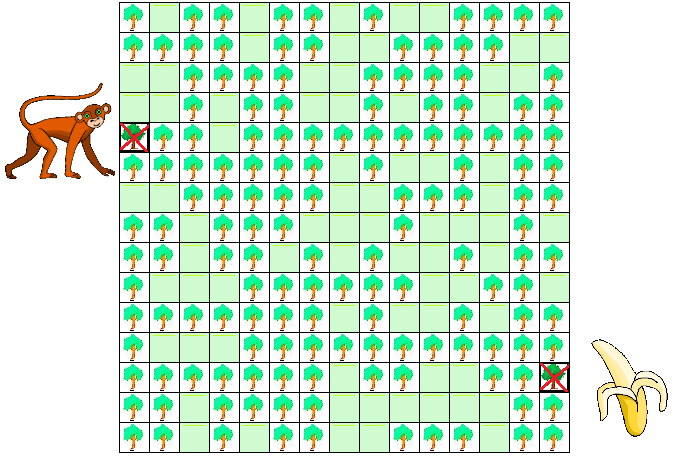 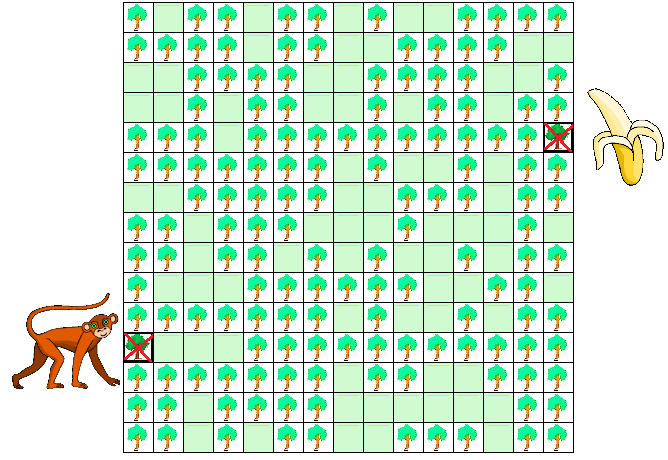 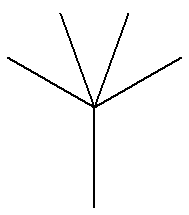 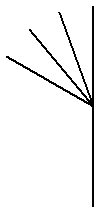 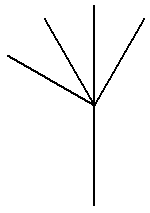 123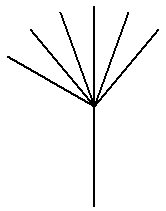 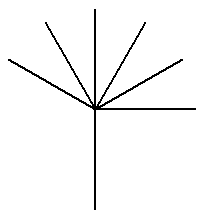 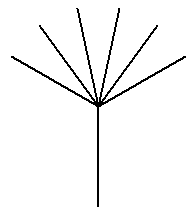 456Útvonal:eeu eej eemu ebu jeb eemu eje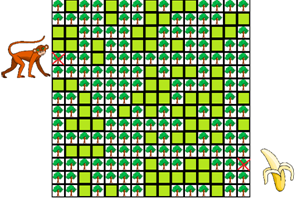 Útvonal:emmu jee mumu mub mmu mmue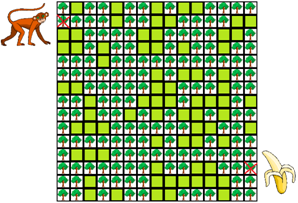 Útvonal:mmu bmu juu mub ujmu bu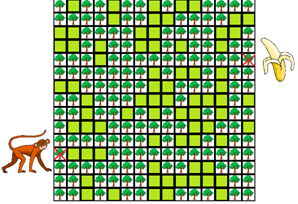 